桃園市污水下水道系統工程報告書圖格式說明 (110.3.18)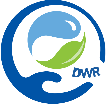 「桃園市污水下水道系統工程建設申請審查及查驗作業要點」格式規定如下：報告書圖封面底圖採用黃色 (如圖)。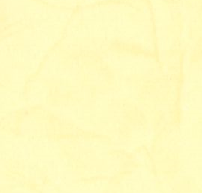 本統一格式包括封面、書背、摘要(中文)、目錄(3層)、圖目錄、表目錄及內容格式(6層)，目錄及內容格式部分由各專案或工程性質視需要自行選用層數。摘要部分：需要包括集污區、計畫人口、污水量、管線長度及管線材料、接入系統及接入點。桃園市○○○○○○○○市地重劃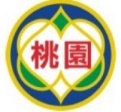 污水下水道系統工程細部設計報告書(核定版)  申請單位：OOOOOOOOOO  規劃設計單位：OOOOO顧問公司OOO 年 OO月OO日摘　要在當今環境變遷複雜、資訊傳遞快速、競爭激烈的巨量知識時代，傳統層級節制的組織結構似乎已無力應付接踵而至的衝擊與挑戰，必須不斷地在個人、團隊及組織層面創新學習，尋求突破。除了自身對環境變遷調適經驗累積外，透過資訊蒐集研析，了解各國水資源政策，汲取他國長處與融合國外成功經驗，藉以提供改善臺灣水資源政策推動參考。本計畫萃選全球水資源政策相關課題，經擇……………………….(略)桃園市○○○○○○○○○○○○市地重劃污水下水道細部設計目錄頁次  摘要	I第一章、計畫概要	1-11-1 計畫緣起	1-11-2 規劃範圍及內容	1-11-2-1 規劃範圍及內容	1-11-2-2 工作項目及內容	1-1第二章、基本資料調查與分析	2-12-1 自然環境調查	2-12-1-1 地理位置	2-12-1-2 地形地勢	2-32-1-3 山坡地範圍	2-62-1-4 區域地質及土壤	2-82-1-5 地下水	2-92-1-6 氣象與水文	2-92-1-7 水系	2-122-2 社經環境調查	2-222-2-1 都市計畫	2-222-2-2 人口成長	2-262-2-3 產經活動	2-272-2-4 交通系統	2-272-3 下水道系統規劃	2-31（略）第七章、結論與建議	7-17-1 結論	7-17-2 建議	7-2附錄附錄一、歷次審查意見及辦理情形說明附錄二、其他相關會議紀錄附錄三、降雨強度公式分析附錄四、曼寧公式水力計算表(排水現況模擬系統)附錄五、SWMM演算成果(排水現況模擬系統)附錄六、曼寧公式水力計算表(排水改善計畫系統)附錄七、SWMM演算成果(排水改善計畫系統)附錄八、檢討規劃系統略圖及詳圖附錄九、其他服務契約規定事項附錄十、現況雨水下水道測量調查圖附錄十一、現況雨水下水道系統縱走調查圖附錄十二、單價分析附錄十三、參考資料附錄十四、計畫區範圍頭重溪水理分析附錄十五、桃園市楊梅區(埔心地區)雨水下水道系統市街流分析表  目  錄頁次  表2-1-1 計畫區氣象統計綜整表	2-10表2-1-2 計畫區降雨統計表	2-10表2-1-3 計畫區排水系統銜接之桃園市管區域排水一覽表	2-12表2-1-4 計畫區雨水幹線出口及其銜接水系一覽表	2-14表2-2-1 楊梅都市計畫歷次都市計畫辦理沿革表	2-22表2-2-2 楊梅都市計畫通盤檢討前後土地使用分區面積表	2-24表2-2-3 計畫區人口數統計表	2-26表2-3-1 原楊梅區住都局規劃排水區面積表	2-33（略）---------------------------分隔線--------------------------圖  目  錄頁次  圖1-2-1 計畫範圍位置圖	1-8圖2-1-1 計畫區地理位置圖	2-1圖2-1-1 計畫區地理位置圖	2-1圖2-1-2行政區域劃分圖	2-2圖2-1-3 計畫區高程示意圖	2-3圖2-1-4 計畫區等高線地形圖	2-4圖2-1-5 計畫區坡向圖	2-5圖2-1-6 桃園市水務局公告之楊梅區山坡地範圍	2-6圖2-1-7 本計畫區山坡地範圍圖	2-7圖2-1-8 計畫區地質及活動斷層圖	2-8圖2-1-9 計畫區鄰近地下水位觀測站位置圖	2-9圖2-1-10 歷年颱風侵臺路線圖（1897～2015）	2-11圖2-1-11 計畫區主要水系圖	2-15（略）第一章、計畫概要1-1 計畫緣起桃園市楊梅區埔。1-2 規劃範圍及內容1-2-1 規劃範圍及內容本計畫。1-2-2 工作項目及內容既有既有既有： 斷面尺寸之丈量及紀錄（含斷面變化）。水流方向之紀錄。匯入之支線及連接管之尺寸、位置及高程。淤積、障礙及其他影響水流異常處之調查及紀錄（註明材料、量體尺寸、地點及於管涵內位置並照像存證）。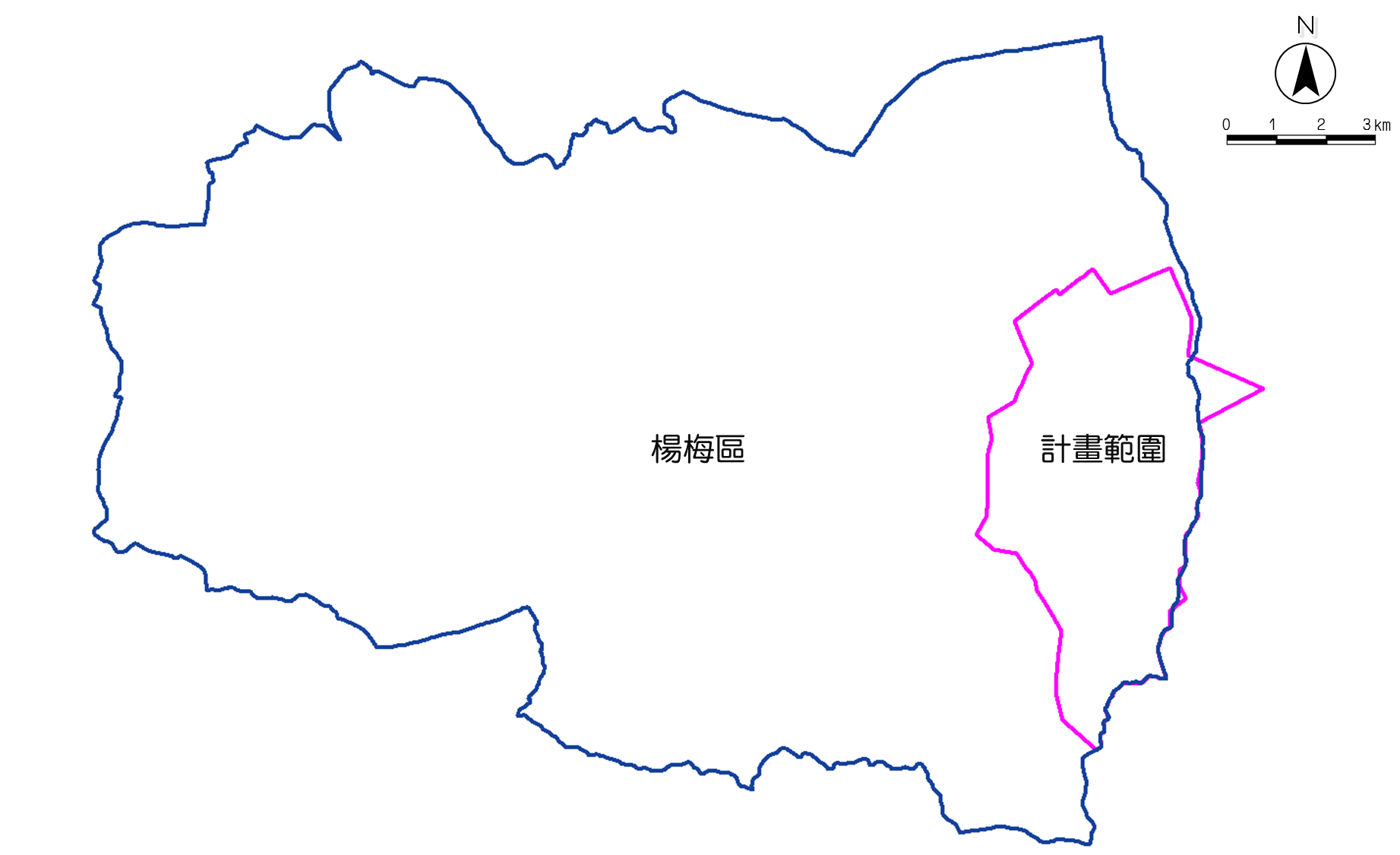 圖1-2-1 計畫範圍位置圖表2-2-3 計畫區人口數統計表里別鄰數戶數人口數合計男女永寧里373392861943364283楊梅里321513466923122357楊江里174371286641645總計989590391696118539784214